 ҠАРАР                                                                            ПОСТАНОВЛЕНИЕ15 июль 2020 йыл                                  №1354                            15 июля 2020 годаО внесении изменений в постановление от 14 декабря 2012 года № 47 «Об утверждении порядка осуществления администрацией сельского поселения Кубиязовский сельсовет муниципального района Аскинский районРеспублики Башкортостан бюджетных полномочий главных администраторов доходов бюджетов бюджетной системы Российской Федерации»	В целях реализации положений статьи 160.1 Бюджетного кодекса Российской Федерации,ПОСТАНОВЛЯЮ:1. Внести изменения в постановление от 14 декабря 2012 года № 47 «Об утверждении порядка осуществления администрацией сельского поселения Кубиязовский сельсовет муниципального района Аскинский район Республики Башкортостан бюджетных полномочий главных администраторов доходов бюджетов бюджетной системы Российской Федерации» по коду бюджетной классификации:- 000 2070503010 0000 150 «Прочие безвозмездные поступления в бюджеты сельских поселений» установить коды подвида дохода:2. Настоящее постановление вступает в силу со дня подписания.3. Контроль за исполнением настоящего постановления оставляю за собой.ГлаваСельского поселения Кубиязовский сельсоветмуниципального района Аскинский районРеспублики БашкортостанР.М.ГабдулхаевБашҡортостан РеспубликаһыАСҠЫН РАЙОНЫ МУНИЦИПАЛЬ РАЙОНЫНЫҢ ҠУБЫЯҘ АУЫЛ СОВЕТЫАУЫЛ БИЛӘМӘҺЕ хакимиәте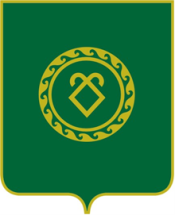 АДМИНИСТРАЦИЯ СЕЛЬСКОГО ПОСЕЛЕНИЯКУБИЯЗОВСКИЙ СЕЛЬСОВЕТМУНИЦИПАЛЬНОГО РАЙОНААСКИНСКИЙ РАЙОН Республики Башкортостан 6380 150поступления в бюджеты муниципальных образований от юридических лиц на реализацию мероприятий  по обеспечению комплексного развития сельских территорий